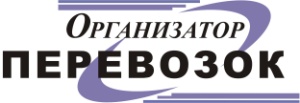 З А Я В Л Е Н И Е№______________от _____________________Я, Фамилия__________________________________________________________________Имя_________________________________________________________________________Отчество____________________________________________________________________Прошу выдать мне (моему сыну, дочери, ___________________),(нужное подчеркнуть)льготный проездной билет.Персональные данные получателя льготного проездного билета:Фамилия_____________________________________________________________________Имя_________________________________________________________________________Отчество_____________________________________________________________________Паспорт (свидетельство о рождении) серия______________№______________________Выдан___________________________________________________________________________________________________________________________дата выдачи______________Подпись заявителя__________________Ф.И.О.____________________________________Копии документов принял и льготный проездной билет выдал специалист:Подпись_______________________/______________________________________/Льготный проездной билет получил:Дата___________________Подпись_________________Ф.И.О._______________________Местодля фото (3 х .)